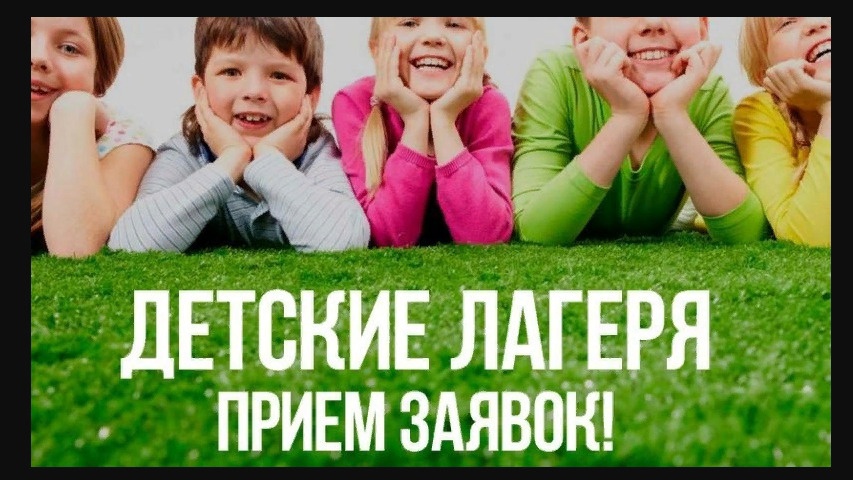 Уважаемые родители (законные представители)!!!  С 4 марта 2024 года начинается прием заявлений в лагеря дневного пребывания на базе муниципальных образовательных учреждений в период летних каникул 2024 года. Заявление о постановке на учет для предоставления путевки можно подать по адресамТакже заявления можно податьВ федеральной государственной информационной системе «Единый портал государственных и муниципальных услуг (функций)» (https://www.gosuslugi.ru/) (далее – ЕПГУ) в информационно-телекоммуникационной сети «Интернет». Формирование заявления осуществляется посредством заполнения электронной формы заявления на ЕПГУ (РПГУ) без необходимости дополнительной подачи заявления в какой-либо иной форме. ПЕРЕЧЕНЬ ДОКУМЕНТОВ, прилагаемых к заявлению на организацию отдыха детейВ загородный оздоровительный лагерь- копия свидетельства о рождении ребенка И копия паспорта (если паспорт уже получен)- копия свидетельства о регистрации по месту жительства ребенка либо справка из школы (для подтверждения факта нахождения ребенка на территории Невьянского ГО)- копия паспорта родителя (законного представителя), от имени которого пишется заявление, вместе с пропиской- доверенность на представление интересов родителей (законных представителей) ребенка, оформленная в соответствии с гражданским законодательством, - если заявление с документами предоставляет лицо, не являющееся родителем (законным представителем) ребенка (оригинал)- справка с места работы родителя (законного представителя) для работников бюджетных и государственных организаций- документ подтверждающий льготу (при наличии таковой)- копии СНИЛС ребенка и родителя- при наличии разных фамилий родителя и ребенка документы, подтверждающие данный фактПРИ СЕБЕ ИМЕТЬ ОРИГИНАЛЫ ДОКУМЕНТОВ!!!Название органа, ответственного за предоставление услугиРуководительАдрес местонахожденияКонтактные телефоныМуниципальное бюджетное общеобразовательное учреждение средняя общеобразовательная школа № 1 Невьянского городского округаКаюмоваЛюдмилаВладимировна624192,Свердловская область,г. Невьянск, ул. К. Маркса,6Тел. 2-18-64,2-18-50, 2-29-08Муниципальное автономное общеобразовательное учреждение средняя общеобразовательная школа №2 Невьянского городского округаСемячковаИринаРоландовна624192,Свердловская область,г. Невьянск,ул. Самойлова, 4Тел. 2-22-01,2-26-12Муниципальное бюджетное общеобразовательное учреждение средняя общеобразовательная школа № 3 Невьянского городского округаСкороходова Наталия Владимировна624192,Свердловская область,г. Невьянск, ул. Красноармейская,13Тел.2-24-44,2-16-40Муниципальное бюджетное общеобразовательное учреждение средняя общеобразовательная школа № 4 Невьянского городского округаКолногоров Сергей Геннадьевич624194,Свердловская область,г. Невьянск,ул. Долгих, 69Факс/тел.4-20-09, 2-17-36Муниципальное автономное общеобразовательное учреждение средняя общеобразовательная школа № 6 Невьянского городского округаБицютаИрина Николаевна624194,Свердловская область,г. Невьянск, ул. Дзержинского, 3АТел. 4-56-50Муниципальное автономное общеобразовательное учреждение среднюю общеобразовательную школу посёлка ЦементныйАраповаОльга Владимировна624173,Свердловская область, Невьянский район,п. Цементный,ул. Школьная,2Тел. 41-319,41-023Муниципальное автономное общеобразовательное учреждение средняя общеобразовательная школа села БыньгиИванцова Светлана Анатольевна624171,Свердловская область, Невьянский район,с. Быньги,ул. Мартьянова,45Тел. 30-1-43Муниципальное бюджетное общеобразовательное учреждение средняя общеобразовательная школа поселка РебристыйШаравьёвСергей Владимирович624187,Свердловская область, Невьянский район,п. Ребристый,ул. Ленина, 2Тел. 36-1-47Муниципальное бюджетное общеобразовательное учреждение средняя общеобразовательная школа села АятскоеСеврюгина Екатерина Валерьевна624183,Свердловская область, Невьянский район,с. Аятское,ул. Калинина,5Факс/тел.34-1-72Муниципальное бюджетное общеобразовательное учреждение средняя общеобразовательная школа поселка КалиновоСкороходов Максим Леонидович624176,Свердловская область, Невьянский район,п. Калиново,ул. Ленина, 25Факс/тел.         8-(34370)-73-1-43, 8-(34370)-73-4-03Муниципальное бюджетное общеобразовательное учреждение средняя общеобразовательная школа поселка АятьЯковлеваЕленаИвановна624180,Свердловская область, Невьянский район,п. Аять,ул. Ленина, 8Тел.922-116-66-59Муниципальное бюджетное общеобразовательное учреждение основная общеобразовательная школа п. Таватуй Невьянского городского округаГуляеваЮлия Владимировна624175,Свердловская область, Невьянский район,п. Таватуй,ул. Лесная, 10АТел. 38-2-39Муниципальное бюджетное общеобразовательное учреждение «Средняя общеобразовательная школа села Конево»Каракина Наталья Валерьевна624185,Свердловская область, Невьянский район,с. Конёво,ул. 5 –Коммунаров, д.9аТел. 32-1-46,32-1-94Муниципальное автономное учреждение дополнительного образования «Центр творчества» Невьянского городского округаФролова Людмила Ивановна624194,Свердловская область,г. Невьянск,ул. Советская,28Тел.2-20-75,2-29-81Муниципальное бюджетное учреждение образовательное учреждение дополнительного образования спортивная школа Невьянского городского округаЖаковЕвгенийАндреевич624194,Свердловская область,г. Невьянск,Октябрьский проспект, 21Тел.2-26-43,2-22-82